6.1 Kinetic Energy and SpeedGRADES 6-8

Graph the Kinetic Energy of each hit: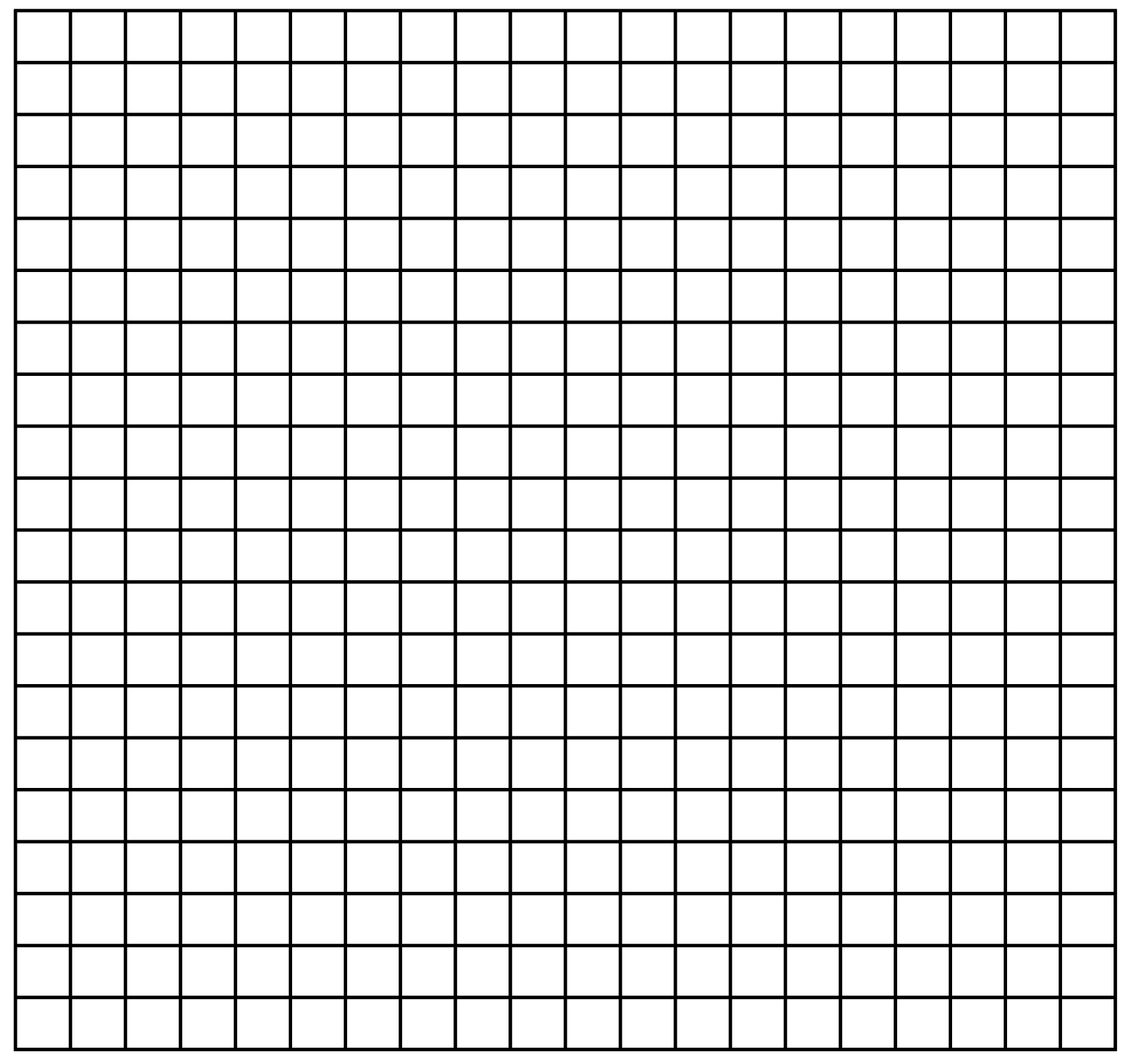 Why do some hits in volleyball have more kinetic energy than others? (Support your claim with evidence and reasoning).Hit TypeTrial 1Trial 2Trial 3Average VelocityMassKinetic Energy(Calculated) K=1/2 MV2SetServe (Underhand)Serve(Torque)Serve(Overhead)Bump